Linchfield Primary School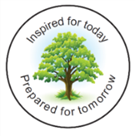 Learning Overview – Term 6DT – MovementWe will be looking at axels and wheels. We will focus upon movement and different ways to make a vehicle move. The children will be junk modelling and evaluating their own wheeled vehicle. Science – Habitats and Food chainsWe will be learning about what an animal needs to survive in a habitat. We will look at how animals are linked together through food chains using the terms producer/herbivore/carnivore/omnivore PE – We will be focusing on athletics and a module of fitness. An Inspire+ PE coach will deliver different fitness workout sessions from our PE scheme. Athletics will focus on sports linking to our upcoming sports day.Reading –  In phonics the children will continue to use the Read, Write Inc scheme.In Guided Reading the children will be continuing to read Claude in the city and Rabbit and Bear focusing upon the fluency, expression and retrieving information. Year 2Palm – Mrs RobertsBirch – Mr GoffWriting – We will be looking at recounts from our recent trip to Ferry Meadows and non-chronological reports focused on mini beasts. The children will focus upon expanded writing pieces this term.Music – The children will focus on singing, playing, improvising, and performing. They will learn how to sing the friendship song and compose their own music to accompany this.Maths – We will be learning about statistics and direction. The children will learn about tally charts, tables and block graphs. PSHE - The children will focus on road safety and the changes to themselves since they were born. What can they do now that they couldn’t when they were born.  Class Story (KS1)We will read a range of short stories and similar texts.Computing – ProgrammingThe children will program their own quiz using the scratch Jr application. History – transportThe children will learn about the history of transport. They will focus on cars, rail and space travel. 